ьплщаьмыахщзьвлдьаб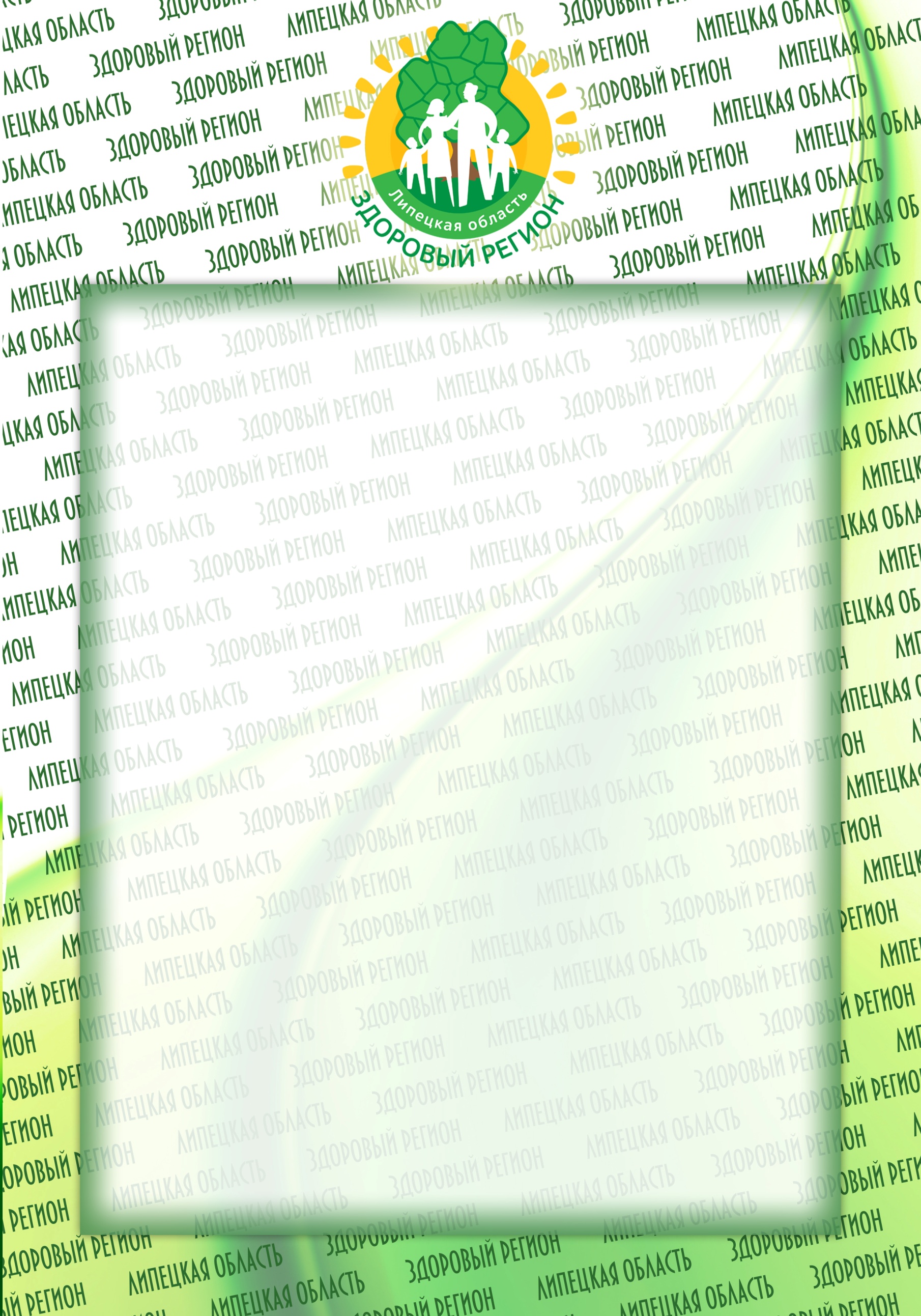 